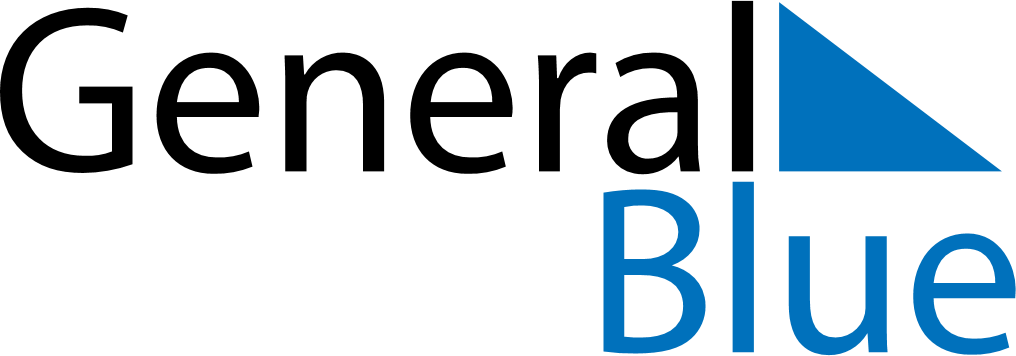 April 2027April 2027April 2027ItalyItalyMondayTuesdayWednesdayThursdayFridaySaturdaySunday12345678910111213141516171819202122232425Liberation Day2627282930